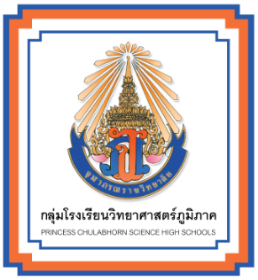 แผนการจัดการเรียนรู้และแผนการประเมินผลการเรียนรู้ฉบับย่อสาขาวิชา	วิทยาศาสตร์รายวิชา  	ว21102 วิทยาศาสตร์ 2               		1.5 หน่วยกิต 3 คาบ/สัปดาห์
ชั้นมัธยมศึกษาปีที่ 1         		          		ภาคเรียนที่ 2 ปีการศึกษา 2561ครูผู้สอน   โรงเรียนจุฬาภรณราชวิทยาลัย******************************************************************************1.  คำอธิบายรายวิชา          ศึกษาสมบัติทางกายภาพ วิเคราะห์ผลการใช้ธาตุ โลหะ อโลหะ และกึ่งโลหะ  ตระหนักถึงคุณค่าของการใช้ธาตุโลหะ อโลหะ กึ่งโลหะและกัมมันตรังสี อธิบายและเปรียบเทียบจุดเดือด จุดหลอมเหลว ความหนาแน่น และใช้เครื่องมือเพื่อวัดมวลและปริมาตรของสารบริสุทธิ์และสารผสม อธิบายโครงสร้างอะตอมความสัมพันธ์ระหว่างอะตอม ธาตุและสารประกอบ อธิบายและเปรียบเทียบการจัดเรียงอนุภาค แรงยึดเหนี่ยวระหว่างอนุภาค การเคลื่อนที่ของอนุภาค  ความร้อนและความสัมพันธ์ระหว่างพลังงานความร้อนกับการเปลี่ยนสถานะของสสาร  วิเคราะห์ แปลความหมายข้อมูล และคำนวณปริมาณความร้อนที่ทำให้สสารเปลี่ยนอุณหภูมิและเปลี่ยนสถานะ สร้างแบบจำลอง และตระหนักถึงประโยชน์ของการขยายตัวหรือหดตัวของสสารเนื่องจากความร้อน และใช้เทอร์มอมิเตอร์ในการวัดอุณหภูมิของสสาร วิเคราะห์สถานการณ์ คำนวณ สร้างแบบจำลอง ออกแบบ เลือกใช้และสร้างอุปกรณ์เกี่ยวกับการถ่ายโอนความร้อน	โดยใช้ความรู้และทักษะทางด้านวิทยาศาสตร์ คณิตศาสตร์  และศาสตร์อื่นๆ เพื่อแก้ปัญหาหรือพัฒนางานอย่างมีความคิดสร้างสรรค์ด้วยกระบวนการการออกแบบเชิงวิศวกรรม เลือกใช้เทคโนโลยีอย่างเหมาะสม โดยคำนึงถึงผลกระทบต่อชีวิต สังคม และสิ่งแวดล้อม  ใช้แนวคิดเชิงคำนวณในการแก้ปัญหาที่พบในชีวิตจริงอย่างเป็นขั้นตอนและเป็นระบบ ใช้เทคโนโลยีสารสนเทศและการสื่อสารในการเรียนรู้ การทำงานและแก้ปัญหาได้อย่างมีประสิทธิภาพ รู้เท่าทันและมีจริยธรรม2.ตัวชี้วัด1. อธิบายสมบัติทางกายภาพบางประการของธาตุโลหะ อโลหะ และกึ่งโลหะ โดยใช้หลักฐานเชิงประจักษ์ที่ได้รับจากการสังเกตและการทดสอบและใช้สารสนเทศที่ได้รับจากแหล่งข้อมูลต่าง ๆ รวมทั้งจัดกลุ่มธาตุโลหะ อโลหะ และกึ่งโลหะ  (ว 2.1 ม 1/1)2. วิเคราะห์ผลจากการใช้ธาตุโลหะ อโลหะ กึ่งโลหะ และธาตุกัมมันตรังสี ที่มีต่อสิ่งมีชีวิต สิ่งแวดล้อมเศรษฐกิจและสังคม จากข้อมูลที่รวบรวมได้ (ว 2.1 ม 1/2)3. ตระหนักถึงคุณค่าของการใช้ธาตุโลหะ อโลหะ กึ่งโลหะ ธาตุกัมมันตรังสีโดยเสนอแนวทางการใช้ธาตุอย่างปลอดภัย คุ้มค่า (ว 2.1 ม 1/3)4. เปรียบเทียบจุดเดือดจุดหลอมเหลวของสารบริสุทธิ์ และสารผสม โดยการวัดอุณหภูมิเขียนกราฟแปลความหมายข้อมูลจากกราฟ หรือสารสนเทศ (ว 2.1 ม 1/4)5. อธิบายและเปรียบเทียบความหนาแน่นของสารบริสุทธิ์และสารผสม (ว 2.1 ม 1/5)6. ใช้เครื่องมือเพื่อวัดมวลและปริมาตรของสารบริสุทธิ์และสารผสม (ว 2.1 ม 1/6)7. อธิบายเกี่ยวกับความสัมพันธ์ระหว่างอะตอมธาตุและสารประกอบ โดยใช้แบบจําลองและสารสนเทศ  (ว 2.1 ม 1/7)8. อธิบายโครงสร้างอะตอมที่ประกอบด้วยโปรตอน นิวตรอน และอิเล็กตรอน โดยใช้แบบจําลอง             (ว 2.1 ม 1/8)9. อธิบายและเปรียบเทียบการจัดเรียงอนุภาคแรงยึดเหนี่ยวระหว่างอนุภาค และการเคลื่อนที่ของอนุภาคของสสารชนิดเดียวกันในสถานะ ของแข็ง ของเหลว และแก๊ส โดยใช้แบบจําลอง                  (ว 2.1 ม 1/9)10. อธิบายความสัมพันธ์ระหว่างพลังงานความร้อนกับการเปลี่ยนสถานะของสสาร โดยใช้หลักฐานเชิงประจักษ์และแบบจําลอง    (ว 2.1 ม 1/10)11. วิเคราะห์ แปลความหมายข้อมูล และคำนวณปริมาณความร้อนที่ทำให้สสารเปลี่ยนอุณหภูมิและเปลี่ยนสถานะ  โดยใช้สมการ Q= mct และ Q = mL (ว 2.3 ม 1/1)12. ใช้เทอร์มอมิเตอร์ในการวัดอุณหภูมิของสสาร (ว 2.3 ม 1/2)13. สร้างแบบจำลองที่อธิบายการขยายตัวหรือหดตัวของสสารเนื่องจากได้รับหรือสูญเสียความร้อน(ว 2.3 ม 1/3)14. ตระหนักถึงประโยชน์ของความรู้ของการหดตัวและขยายตัวของสสารเนื่องจากความร้อน โดยวิเคราะห์สถานการณ์ปัญหา และเสนอแนะวิธีการนำความรู้มาแก้ปัญหาในชีวิตประจำวัน                         (ว 2.3 ม 1/4)15. วิเคราะห์สถานการณ์การถ่ายโอนความร้อนและคำนวณปริมาตรความร้อนที่ถ่ายโอนระหว่างสสารจนเกิดสมดุลความร้อนโดยใช้ สมการ Qสูญเสีย = Qได้รับ (ว 2.3 ม 1/5)16. สร้างแบบจำลองที่อธิบายการถ่ายโอนความร้อน โดยการนำความร้อน การพาความร้อน การแผ่รังสีความร้อน (ว 2.3 ม 1/6)17. ออกแบบ เลือกใช้ และสร้างอุปกรณ์ เพื่อแก้ปัญหาในชีวิตประจำวันโดยใช้ความรู้เกี่ยวกับการถ่ายโอนความร้อน  (ว 2.3 ม 1/7)	18. อธิบายแนวคิดหลักของเทคโนโลยีในชีวิตประจำวันและวิเคราะห์สาเหตุปัจจัยที่ส่งผลต่อการ
          เปลี่ยนแปลงของเทคโนโลยี (ว 4.1 ม. 1/1)	19. ระบุปัญหาหรือความต้องกการในชีวิตประจำวันรวบรวม วิเคราะห์ข้อมูลและแนวคิดที่เกี่ยวข้อง
     กับปัญหา (ว 4.1 ม 1/2)
	20. ออกแบบวิธีการแก้ปัญหา โดยวิเคราะห์เปรียบเทียบ และตัดสินใจเลือกข้อมูลที่จำเป็นนำเสนอ
    แนวทางการแก้ปัญหาให้ผู้อื่นเข้าใจวางแผนและดำเนินการแก้ปัญหา (ว 4.1 ม 1/3)
	21. ทดสอบ ประเมินผล และระบุข้อบกพร่องที่เกิดขึ้น พร้อมทั้งหาแนวทางการปรับปรุงแก้ไขและ
     นำเสนอผลการแก้ปัญหา (ว 4.1 ม 1/4)
	22. ให้ความรู้และทักษะเกี่ยวกับวัสดุ อุปกรณ์ เครื่องมือ กลไก ไฟฟ้า หรืออิเล็กทรอนิกส์ เพื่อ 
    แก้ปัญหาได้อย่างถูกต้องเหมาะสมและปลอดภัย (ว 4.1 ม 1/5)23. ออกแบบอัลกอริทึมที่ใช้แนวคิดเชิงนามธรรมเพื่อแก้ปัญหาหรืออธิบายการทำงานที่พบในชีวิตจริง(ว 4.2  ม.1/1) 24. ออกแบบและเขียนโปรแกรมอย่างง่ายเพื่อแก้ปัญหาทางคณิตศาสตร์หรือวิทยาศาสตร์ (ว 4.2  ม.1/2)25. รวบรวมข้อมูลปฐมภูมิ ประมวลผล ประเมินผล นำเสนอผล และสารสนเทศ ตามวัตถุประสงค์
    โดยใช้ซอฟแวร์ หรือบริการบนอินเทอร์เน็ตที่หลากหลาย (ว 4.2 ม 1/3)	26. ใช้เทคโนโลยีสารสนเทศอย่างปลอดภัย ใช้สื่อและแหล่งข้อมูลตามข้อกำหนดและข้อตกลง                        	(ว 4.2 ม 1/4)3.  กำหนดการสอนและตัวชี้วัด4.  แผนการประเมินผลการเรียนรู้และการมอบหมายงาน	การสอนรายวิชา ว21102 วิทยาศาสตร์พื้นฐาน  ประจำภาคเรียนที่ 2  ปีการศึกษา 2561         มีแผนการประเมินผลการเรียนรู้ ดังนี้	4.1   ประเมินจากการบ้านหรืองานที่มอบหมาย				25 	คะแนน	4.2   ประเมินจากการสังเกตพฤติกรรมการเรียนของนักเรียน :จิตพิสัย		10 	คะแนน	4.3   ประเมินจากการสอบย่อย         			     		15 	คะแนน	4.4   ประเมินจากการสอบกลางภาค					20 	คะแนน	4.5   ประเมินจากการสอบปฏิบัติการ					10 	คะแนน	4.6   ประเมินจากการสอบปลายภาค					20 	คะแนน									รวม	100 	คะแนนรายละเอียดการประเมินผลแต่ละหัวข้อเป็นดังนี้4.1 ประเมินจากการบ้านหรืองานที่มอบหมาย (25 คะแนน)หมายเหตุ   	1. เวลาที่นักเรียนควรใช้ในการทำงานหรือการบ้านชิ้นนั้น ๆ ครูผู้สอนควรพิจารณาจากความยากความซับซ้อน และปริมาณของงานหรือการบ้านชิ้นนั้น ๆ 	2. การทดลองเน้นให้นักเรียนได้ลงมือปฏิบัติเป็นกลุ่ม แต่ให้เขียนรายงานเป็นรายบุคคลเพื่อดูการทำงานของแต่ละคน หรือบางการทดลองครูอาจใช้วิธีการสาธิต	3. งานหรือภาระงานที่ครูผู้สอนสามารถนำมาประเมินเป็นคะแนน ขึ้นอยู่กับกระบวนการจัดการเรียนการสอนตามความเหมาะสม 4.2  ประเมินจากการสังเกตพฤติกรรมการเรียนของนักเรียน : จิตพิสัย (10 คะแนน)	การประเมินพฤติกรรมการเรียนของนักเรียนรายวิชา ว21101 วิทยาศาสตร์พื้นฐาน  ภาคเรียนที่ 1                    ปีการศึกษา 2561 ได้กำหนดหัวข้อการประเมิน ดังแสดงในตารางหมายเหตุ :  	1. เกณฑ์การประเมิน	คะแนนเฉลี่ย 		ผลการประเมิน			คะแนนจิตพิสัยที่ได้	  9.00-10.00                    ดีเยี่ยม                                          10 	  8.00-8.99                      ดีมาก                                            9 	  7.00-7.99                        ดี                                               8   	  6.00-6.99                     ปานกลาง                                        7	  ต่ำกว่า 5.99                   ปรับปรุง                                         6	*2.  เกณฑ์การพิจารณาเจตคติที่ดีต่อวิทยาศาสตร์ พิจารณาจากคุณสมบัติของผู้เรียน  ดังนี้ 2.1 ผู้เรียนมีความพึงพอใจในประสบการณ์การเรียนรู้ที่เกี่ยวกับวิทยาศาสตร์ 2.2  ผู้เรียนเห็นคุณค่าและประโยชน์ของวิทยาศาสตร์ 2.3  ผู้เรียนตระหนักในคุณและโทษของการใช้วิทยาศาสตร์ 2.4  ผู้เรียนมาเรียนหรือเข้าร่วมกิจกรรมวิทยาศาสตร์อย่างสนุกสนาน 2.5  ผู้เรียนเลือกใช้วิธีการทางวิทยาศาสตร์ในการคิดและปฏิบัติ 2.6  ผู้เรียนตั้งใจเรียนวิชาวิทยาศาสตร์	 เกณฑ์การให้คะแนน                       	นักเรียนมีคุณสมบัติตามที่กำหนด	6 ข้อ  =  ดีเยี่ยม                         	นักเรียนมีคุณสมบัติตามที่กำหนด    	5 ข้อ  =  ดีมาก                       	นักเรียนมีคุณสมบัติตามที่กำหนด    	4 ข้อ  =  ดีนักเรียนมีคุณสมบัติตามที่กำหนด    	3 ข้อ  =  ปานกลาง           		นักเรียนมีคุณสมบัติตามที่กำหนด    	2 ข้อ  =  ต้องปรับปรุง4.3 ประเมินจากการสอบย่อย  (15 คะแนน)	เนื้อหาที่สอบ ลักษณะข้อสอบ จำนวนข้อสอบย่อยแต่ละครั้งมีรายละเอียด ดังตาราง4.4  ประเมินจากการสอบกลางภาค (20 คะแนน)กำหนดการสอบกาลางภาค ระหว่างวันที่ ..................... เวลาที่ใช้ในการสอบ 90 นาที เนื้อหาที่สอบ ลักษณะข้อสอบ จำนวนข้อสอบย่อยแต่ละครั้งมีรายละเอียด ดังตาราง4.5  ประเมินจากการสอบปฏิบัติการ  (10 คะแนน)	4.5.1  แบบบันทึกการสังเกตการทดลอง					5  คะแนน	4.5.2  แบบบันทึกการให้คะแนนการทดลอง				5  คะแนน	4.5.1  แบบบันทึกการสังเกตการทดลอง	(5  คะแนน)4.5.2 เกณฑ์ให้คะแนนรายงานการทดลอง  (5  คะแนน)จุดประสงค์การทดลอง  (  1  คะแนน  )2.1  จุดประสงค์สอดคล้องกับหัวข้อเรื่อง					1	คะแนน2.2  จุดประสงค์สอดคล้องเพียงบางส่วน					0.5	คะแนน2.3  จุดประสงค์ไม่สอดคล้อง						0	คะแนนสมมติฐานการทดลอง  (  1  คะแนน  )2.1  เขียนบอกความสัมพันธ์ระหว่างตัวแปรได้ถูกต้องเป็นเหตุเป็นผล		1	คะแนน2.2  เขียนบอกความสัมพันธ์ระหว่างตัวแปรได้ถูกต้องบางส่วน		0.5	คะแนน2.3  เขียนบอกความสัมพันธ์ระหว่างตัวแปรไม่ถูกต้องไม่เป็นเหตุเป็นผล	0	คะแนน ผลการทดลอง  (  2  คะแนน  )แสดงผลการศึกษาได้อย่างถูกต้อง					1	คะแนนนำเสนอได้เหมาะสม							1	คะแนน          3.3  แสดงผลการศึกษาได้ไม่ถูกต้อง					0	คะแนนสรุปผลการทดลอง  (  1  คะแนน  )สรุปให้เห็นถึงความสัมพันธ์ของข้อมูลกับตัวแปรที่ศึกษา		1	คะแนน	  ได้อย่างถูกต้องเหมาะสม					สรุปให้เห็นถึงความสัมพันธ์ของข้อมูลกับตัวแปรที่ศึกษา		0.5	คะแนน		  ได้เพียงบางตัวแปร							       5.3 ไม่สามารถแสดงความสัมพันธ์ของข้อมูลที่ได้กับตัวแปรที่ศึกษา 	0	คะแนน4.6  ประเมินจากการสอบปลายภาค (20 คะแนน)	กำหนดการสอบปลายภาค ระหว่างวันที่..........................เวลาที่ใช้ในการสอบ 90 นาทีเนื้อหาที่สอบ ลักษณะข้อสอบ จำนวนข้อสอบย่อยแต่ละครั้งมีรายละเอียด ดังตาราง	สัปดาห์ที่/คาบที่หน่วยการเรียนรู้/สาระการเรียนรู้ตัวชี้วัดวิธีสอน/กระบวนการจัดการเรียนรู้/งานที่มอบหมายสื่อการสอน/แหล่งเรียนรู้1(1)ปฐมนิเทศและบทนำ (1 คาบ)- แนะนำขอบข่ายการเรียนรู้ คำอธิบายรายวิชา  ตัวชี้วัด การวัดและประเมินผลการเรียน- การประเมินคุณลักษณะอันพึงประสงค์ ข้อตกลงในการจัดการเรียนรู้  - แผนการจัดการเรียนรู้ฉบับย่อ1-2(2-6)หน่วยที่ 1  สารและสมบัติของสาร1.1  ความหมายและสมบัติของสาร  (5 คาบ)ข้อ 1,2,5,6- กิจกรรมการทดลองการนำไฟฟ้า, การนำความร้อน- แบบบันทึกกิจกรรมการทดลอง- สื่อ PowerPoint- แบบฝึกหัด เรื่อง สมบัติของสาร3-4(7-12)1.2 ประเภทของสารและการจำแนก  (6 คาบ)ข้อ 1,4,19,20-กิจกรรมการทดลองเปรียบเทียบจุดเดือดของสารบริสุทธิ์และสารละลาย (น้ำ,น้ำเกลือ)แบบฝึกหัดการจำแนกสาร5(13-15)1.3 การจัดเรียงอนุภาคของสาร (3คาบ)ข้อ 9,21,23-กิจกรรมการทดลองการจัดเรียงอนุภาคของสาร- แบบบันทึกกิจกรรม การทดลอง- แบบจำลองการจัดเรียงอนุภาคของสาร - สื่อ PowerPoint- บูรณาการกับกลุ่มการงานอาชีพและเทคโนโลยี6(16-18)1.4 อะตอมและโครงสร้างอะตอม (3คาบ)ข้อ 7,8,21,22,23-กิจกรรมการจัดเรียงอนุภาค ของแข็ง ของเหลว และแก๊ส- แบบบันทึกกิจกรรม การทดลอง- สื่อ PowerPoint- สื่อวีดิทัศน์ เรื่อง โครงสร้างอะตอม- แบบฝึกหัด เรื่อง อะตอมและโครงสร้างอะตอม- บูรณาการกับกลุ่มการงานอาชีพและเทคโนโลยี7-8(19-24)1.5 ธาตุและสารประกอบที่ใช้ในชีวิตประจำวัน  (6คาบ)
ข้อ 3,19,20,23- กิจกรรมการทดลองสมบัติของสารละลาย คอยลอยด์ และสารแขวนลอย
- กิจกรรมการทดลองเปรียบเทียบขนาดของอนุภาคสาร(กระดาษกรอง เซลโลเฟน) 
- กิจกรรมการทดลองศึกษาสมบัติการกระเจิงของแสงในสารละลาย คอลลอยด์  แขวนลอย- แบบบันทึกกิจกรรม การทดลอง- สื่อ PowerPoint9(25-27)1.6 พลังงานกับการเปลี่ยนแปลงของสาร (3คาบ)ข้อ10,19,20- กิจกรรมการทดลองอุณหภูมิกับการเปลี่ยนสถานะของสาร (เขียนกราฟจุดเดือดและจุดหลอมเหลวของสาร)- แบบบันทึกกิจกรรม การทดลอง- สื่อ PowerPoint- แบบฝึกหัดเรื่องพลังงานกับการเปลี่ยนแปลงของสาร10สอบกลางภาคสอบกลางภาคสอบกลางภาคสอบกลางภาค11(31-33)หน่วยที่ 2  พลังงานความร้อน2.1 ความหมายและแหล่งกำเนิดความร้อน (3 คาบ)           ข้อ 11,23-กิจกรรมนำเสนอ อภิปรายความหมายพลังงานความร้อนและแหล่งกำเนิดความร้อน- ทำแบบฝึกหัด- สื่อ PowerPoint- แบบฝึกหัด12-13(34-39)2.2 อุณหภูมิและหน่วยการวัด (6 คาบ)           2.2.1 อุณหภูมิ เทอร์มอมิเตอร์          2.2.2  การวัดและการเปลี่ยนหน่วยของอุณหภูมิข้อ 11-12,   19-21,23กิจกรรมการทดลองการใช้เทอร์มอมิเตอร์- แบบบันทึกกิจกรรม- แบบฝึกหัดเรื่อง การเปลี่ยนหน่วยอุณหภูมิ14-15(40-45)2.3 การถ่ายโอนความร้อน (6 คาบ)      2.3.1 ความหมายการถ่ายโอนความร้อน การนำ การพา และการแผ่รังสีความร้อน   2.3.2 การถ่ายโอนความร้อนในชีวิตประจำวันและการนำไปใช้ประโยชน์ ข้อ 15-17,23- กิจกรรมการทดลองการถ่ายโอนความร้อน   - ร่วมกันวิเคราะห์ อภิปรายจากสถานการณ์ตัวอย่างเกี่ยวกับการถ่ายโอนความร้อน- แบบบันทึกกิจกรรม- วีดิทัศน์- แบบฝึกหัด เรื่อง การถ่ายโอนความร้อน16-17(46-51)2.4 การดูดกลืนและคายความร้อนของวัตถุ (6 คาบ)      2.4.1 ความหมายการดูดกลืนและคายความร้อนของวัตถุ       2.4.2 ประโยชน์ของการดูดกลืนและคายความร้อนของวัตถุและการนำไปใช้ในชีวิตประจำวัน    
     2.4.3 ประโยชน์ของการหด และการขยายตัวของสารข้อ 13-14,19,20,23- กิจกรรมการทดลองการดูดกลืนและคายความร้อนของวัตถุ- ร่วมกันวิเคราะห์ อภิปรายเกี่ยวกับ               การดูดกลืนและคายความร้อนและนำไปใช้ในชีวิตประจำวัน- แบบบันทึกกิจกรรม- วีดิทัศน์18-19(52-57)2.5 ปริมาณความร้อน สมดุลความร้อน (6 คาบ)
     2.5.1 ปริมาณความร้อนที่ทำให้สารเปลี่ยนสถานะและการเปลี่ยนอุณหภูมิ      2.5.2 ความหมายของสมดุลความร้อน       2.5.3 การคำนวณสมดุลความร้อน       2.5.4 ผลของความร้อนต่อการขยายตัวของสาร       2.5.5 ประโยชน์ของสมดุลความร้อนในชีวิตประจำวัน ข้อ 11,15,17,19,20,23- กิจกรรมการทดลองสมดุลความร้อน- ร่วมกันวิเคราะห์เกี่ยวกับการนำสมดุลความร้อน ผลของความร้อนต่อการขยายตัวของสารไปใช้ในชีวิตประจำวัน-การทำแบบฝึกหัด  - แบบบันทึกกิจกรรม- วีดิทัศน์- แบบฝึกหัดเรื่อง สมดุลความร้อน20สอบปลายภาคสอบปลายภาคสอบปลายภาคสอบปลายภาครายการคะแนน1. แบบบันทึกการทดลอง
1.1 กิจกรรมการทดลอง การนำไฟฟ้า การนำความร้อน
1.2 กิจกรรมการทดลอง การเปรียบเทียบจุดเดือดของสารบริสุทธิ์และสารละลาย
1.3 กิจกรรมการทดลอง การจัดเรียงอนุภาคของสาร
1.4 กิจกรรมการทดลอง การจัดเรียงอนุภาค ของแข็ง ของเหลว และแก๊ส
1.5 กิจกรรมการทดลอง สมบัติของสารละลาย คอยลอยด์และสารแขวนลอย
1.6 กิจกรรมการทดลอง เปรียบเทียบขนาดของอนุภาคสาร
1.7 กิจกรรมการทดลอง ศึกษาสมบัติการกระเจิงของแสงในสารละลาย คอลลอยค์ 
     แขวนลอย
1.8 กิจกรรมการทดลอง อุณหภูมิกับการเปลี่ยนสถานะของสาร
1.9 กิจกรรมการทดลอง การใช้เทอร์มอมิเตอร์
1.10 กิจกรรมการทดลอง การถ่ายโอนความร้อน
1.11 กิจกรรมการทดลอง การดูดกลืนและคายความร้อนของวัตถุ
1.12 กิจกรรมการทดลอง สมดุลความร้อน122. แบบฝึกหัด  2.1 แบบฝึกหัด เรื่อง สมบัติของสาร  2.2 แบบฝึกหัด เรื่อง การจำแนกสาร  2.3 แบบฝึกหัด เรื่อง อะตอมและโครงสร้างอะตอม  2.4 แบบฝึกหัด เรื่อง สารละลาย คอลลอยด์ และแขวนลอย  2.5 แบบฝึกหัดเรื่อง พลังงานกับการเปลี่ยนแปลงของสาร  2.6 แบบฝึกหัดเรื่อง การเปลี่ยนแปลงอุณหภูมิ  2.7 แบบฝึกหัด เรื่อง การถ่ายโอนความร้อน  2.8 แบบฝึกหัดเรื่อง สมดุลความร้อน  83.  สืบค้นและวิเคราะห์เรื่องโครงสร้างอะตอม24. ชิ้นงานบูรณาการ เรื่อง พลังงานความร้อน (เครื่องกลกับการใช้พลังงานความร้อน)3หัวข้อการประเมินผลการประเมินผลการประเมินผลการประเมินผลการประเมินผลการประเมินหัวข้อการประเมินดีเยี่ยม(5)ดีมาก(4)ดี(3)ปานกลาง (2)ต้องปรับปรุง (1)1. ความอยากรู้อยากเห็น2. การยอมรับฟังความคิดเห็นของผู้อื่น3. ความรับผิดชอบและเพียรพยายาม4. เจตคติที่ดีต่อวิทยาศาสตร์*5. ความมีเหตุผล6.ความสามารถในการทำงานร่วมกับผู้อื่น7. ความมีระเบียบและรอบคอบ8. ความประหยัด9. ความซื่อสัตย์10. ความตรงต่อเวลารวมคะแนนรวม คะแนนเฉลี่ย (คะแนนรวม5)หัวข้อ/เนื้อหาที่ใช้ในการสอบคะแนนหน่วยที่ 1 สารและสมบัติของสาร
     1.1  ความหมายและสมบัติของสาร61.2  ประเภทของสารและการจำแนก6     1.3  การจัดเรียงอนุภาคของสาร6     1.4  อะตอมและโครงสร้างอะตอม6     1.5 ธาตุและสารประกอบที่ใช้ในชีวิตประจำวัน6     1.6 พลังงานกับการเปลี่ยนแปลงของสาร6หน่วยที่ 2  พลังงานความร้อน      2.1  ความหมายและแหล่งกำเนิดความร้อน42.2  อุณหภูมิและหน่วยการวัด
     2.2.1 อุณหภูมิ เทอร์มอมิเตอร์
     2.2.2 การวัดและการเปลี่ยนหน่วย42.3 การถ่ายโอนความร้อน
     2.3.1 ความหมายการถ่ายโอนความร้อน
     2.3.2 การถ่ายโอนความร้อนในชีวิตประจำวันและการนำไปใช้ประโยชน์42.4  การดูดกลืนและคายความร้อนของวัตถุ      2.4.1  ความหมายการดูดกลืนและคายความร้อนของวัตถุ      2.4.2  ประโยชน์ของการดูดกลืนและคายความร้อนของวัตถุและการนำไปใช้ในชีวิตประจำวัน      2.4.3 ประโยชน์ของการหดและการขยายตัวของสาร55รวม15หัวข้อ/เนื้อหาที่ใช้ในการสอบลักษณะและจำนวนข้อสอบคะแนนหน่วยที่ 1 สารและสมบัติของสาร     1.1  ความหมายและสมบัติของสารปรนัย 2 ข้อ(1 คะแนน)1     1.2  ประเภทของสารและการจำแนก    1.3 การจัดเรียงอนุภาคของสารปรนัย 4 ข้อ(2 คะแนน)อัตนัย 3 ข้อ(6 คะแนน)8 อะตอมและโครงสร้างอะตอมปรนัย 2 ข้อ(1 คะแนน)อัตนัย 1 ข้อ(2 คะแนน)3ธาตุและสารประกอบที่ใช้ในชีวิตประจำวันปรนัย 2 ข้อ(1 คะแนน)อัตนัย 1 ข้อ(2 คะแนน)3พลังงานกับการเปลี่ยนแปลงของสารปรนัย 2 ข้อ(1 คะแนน)อัตนัย 2 ข้อ(4 คะแนน)5ปรนัย 12 ข้อ(6 คะแนน)อัตนัย 7 ข้อ(14 คะแนน)20รายการสังเกตระดับการประเมินระดับการประเมินระดับการประเมินรายการสังเกตดี (2)พอใช้ (1)ควรปรับปรุง(0)1.  มีการกำหนดหน้าที่รับผิดชอบ2.  มีการเตรียมและดำเนินการทดลองตามขั้นตอน3.  การใช้อุปกรณ์และสารเคมี4.  ความคล่องแคล่วในการทดลอง5.  ความเป็นระเบียบระหว่างและหลังปฏิบัติการทดลองรวมหัวข้อ/เนื้อหาที่ใช้ในการสอบลักษณะและจำนวนข้อสอบคะแนนหน่วยที่ 2 พลังงานความร้อน
2.1 อุณหภูมิและหน่วยการวัด
2.1.1 อุณหภูมิ เทอร์มอมิเตอร์ 
2.1.2 การวัดและการเปลี่ยนหน่วยอุณหภูมิปรนัย 2 ข้อ (1 คะแนน)อัตนัย 2 ข้อ (4 คะแนน)52.2 การถ่ายโอนความร้อน
2.2.1 ความหมายของการถ่ายโอนความร้อน การนำ การพา การแผ่รังสีความร้อน2.2.2 การถ่ายโอนความาร้อนที่ใช้ในชีวิตประจำวันปรนัย 4 ข้อ (2 คะแนน)อัตนัย 1 ข้อ(2 คะแนน)42.3 การดูดกลืนและคายความร้อนของวัตถุ
2.3.1 ความหมาย
2.3.2 ประโยชน์ของการดูดกลืน การคายความร้อนที่นำไปใช้ในชีวิตประจำวัน
2.3.3 การใช้ประโยชน์ของการหดและขยายตัวของสารเมื่อได้รับความร้อนปรนัย 4 ข้อ (2 คะแนน)อัตนัย 2 ข้อ (4 คะแนน)6  2.4 ปริมาณความร้อน สมดุลความร้อน 
2.4.1 ปริมาณความร้อนกับการเปลี่ยนแปลงอุณหภูมิและการเปลี่ยนสถานะของสาร
2.4.2 ความหมายของสมดุลความร้อน
2.4.3 การคำนวณสมดุลความร้อน
2.4.4 ผลของความร้อนต่อการขยายตัวของสารปรนัย 2 ข้อ(1 คะแนน)อัตนัย 2 ข้อ(4 คะแนน)5รวมปรนัย 12 ข้อ (6 คะแนน)อัตนัย 7 ข้อ (14 คะแนน)20